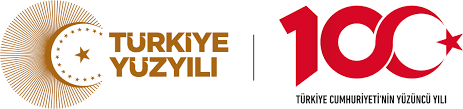 FİZİKİ ETKİNLİK KATILIMCI AÇIK RIZA BEYAN FORMUİşbu form, 6698 Sayılı Kişisel Verilerin Korunması Kanunu’nun 10.maddesinde düzenlenen Veri sorumlusunun aydınlatma yükümlülüğü hükümleri kapsamında veri sorumlusu sıfatıyla Konya Teknik Üniversitesi tarafından Tarafınıza sunulan Aydınlatma Metninin ardından Kişisel Verilerinizin aktarılması ile ilgili açık rıza tercihlerinizi almak için sunulmaktadır.‘’Lütfen açık rıza metninde belirtilen hususlara açık rıza veriyorsanız yeşil rozeti tercih ediniz veya yeşil alanda bulununuz.’’1/1